Publicado en  el 10/03/2014 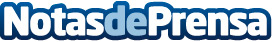 Ruiz-Gallardón participa en la entrega del I Premio de Investigación de la Cátedra Google de la Universidad CEU San PabloEl Ministro de Justicia, Alberto Ruiz-Gallardón, ha participado hoy en la entrega del I Premio de Investigación Anual de la Cátedra Google sobre Privacidad, Sociedad e Innovación de la Universidad CEU San Pablo. Un acto celebrado esta mañana en el Salón de Grados de la Universidad, en el Campus de Moncloa (C/Julián Romea, 23. Madrid).Datos de contacto:CEU San PabloNota de prensa publicada en: https://www.notasdeprensa.es/ruiz-gallardon-participa-en-la-entrega-del-i_1 Categorias: Premios Universidades http://www.notasdeprensa.es